26.02.2020Мүмкіндігі шектеулі жандарға арналған жалғыз колледжге қолдау керек«Ақ жол» фракция депутаттары үкіметтен республикадағы мүгедектерге арналған жалғыз арнайы колледжді қолдауды сұрайды. Бұл туралы фракция депутаты Кеңес Абсатиров өзінің депутаттық сауалында айтты.Елбасының бұйрығына сәйкес қабылданған Қазақстан Республикасындағы мүгедектердің құқықтарын қамтамасыз ету және өмір сүру сапасын жақсарту жөніндегі 2025 жылға дейінгі ұлттық жоспарды іске асыру аясында «Ақ жол» фракциясы ерекше білімге мұқтаж адамдар үшін Түркістан облысының Кентау қаласындағы республика бойынша жалғыз арнайы кәсіптік колледждің жағдайына назар аударуды сұрайды.«Колледж 1942 жылдан бері жұмыс істейді. Тіпті өткен ғасырдың 90-жылдарының қиын кезеңдерінде де мүгедектігі бар азаматтар арасынан мамандар даярлауды жалғастыра берді. Колледждің айрықша рөлі - бұл практикалық дағдылар мен мүмкіндігі шектеулі балаларға біздің қиын кезеңімізде арнайы білім алып, жұмыс табуға нақты мүмкіндік береді», - делінген хабарламада.Қазіргі уақытта облыстық бюджеттің қолдауымен колледжде еліміздің Ақтөбе, Шығыс Қазақстан, Батыс Қазақстан, Қызылорда, Қарағанды, Түркістан облыстары, Шымкент қаласы сынды 7 аймағынан 16-35 жас аралығындағы 80-ге жуық студент есепші, тігінші және сандық ақпаратты өңдеу мамандығын меңгеруде.Колледж жергілікті атқарушы органдар мен кәсіпкерлердің қолдауымен медициналық оңалту мен жаттығу терапиясына дейін жұмыс істейді.Алайда, депутат Абсатиров атап өткендей, колледж мұндай білім алуға деген қажеттіліктің аз ғана бөлігін ғана қанағаттандыра алады. Өйткені 700 мың қазақстандық мүгедектерге арналған жалғыз оқу орнының материалдық-техникалық және медициналық-әлеуметтік базасы білімге деген сұраныстың үштен бір бөлігін ғана қамтамасыз ете алады.Ғимаратта лифт болмауына байланысты колледж жыл сайын мүгедектер арбасына таңылған азаматтарға оқуға түсуге рұқсат беруден бас тартуға мәжбүр. Ал ондай азаматтар  саны жыл сайын оқуға өтініш берген 200-240 талапкердің 40% құрайды.Тірек-қимыл жүйесінде қиындық бар студенттер күн сайын бірнеше рет төмен түсіп, әртүрлі қабаттарға көтерілуге ​​мәжбүр.Спорт залы мен спорт алаңының жоқтығына байланысты колледж студенттерінің толыққанды дене шынықтырумен айналысуына мүмкіндік жоқ. Әйтсе де, бұл олардың жағдайында ерекше маңызды екенін білеміз.Жоғарыда айтылғандарға сүйене отырып, Қазақстанның «Ақ жол» Демократиялық партиясы:1. Студенттердің географиясы мен қазіргі сұранысты ескере отырып, колледжге республикалық мекеме мәртебесін беріп, оны республикалық бюджеттің балансына өткізуді;2. Колледжді оқуға мұқтаж адамдардың нақты санына және мамандар даярлау тізімін кеңейту қажеттілігіне сәйкес оқу және тұрмыстық жабдықтармен қамтамасыз етуді;3. Колледжді қажетті құрал-жабдықтармен, оның ішінде лифттермен, автомобиль жабдықтарымен, спортзалмен, монша мен кір жуу кешенін жөндеумен қамтамасыз етуді;4. Интернаттың типі мен студенттер тобының ерекшеліктерін ескере отырып, студенттерге ақысыз негізде жетім балалармен жұмыс жасау үшін мұғалімнің, заңгердің, әлеуметтік педагогтың, ұйымдастырушы педагогтың және массажисттің лауазымдарын енгізуді сұрайды.«Ақ жол» демократиялық партиясы және оның парламенттік фракциясы сайлауалды бағдарламасын жүзеге асыру және сайлаушылардың мүдделерін қорғау жұмыстарын жалғастыруда.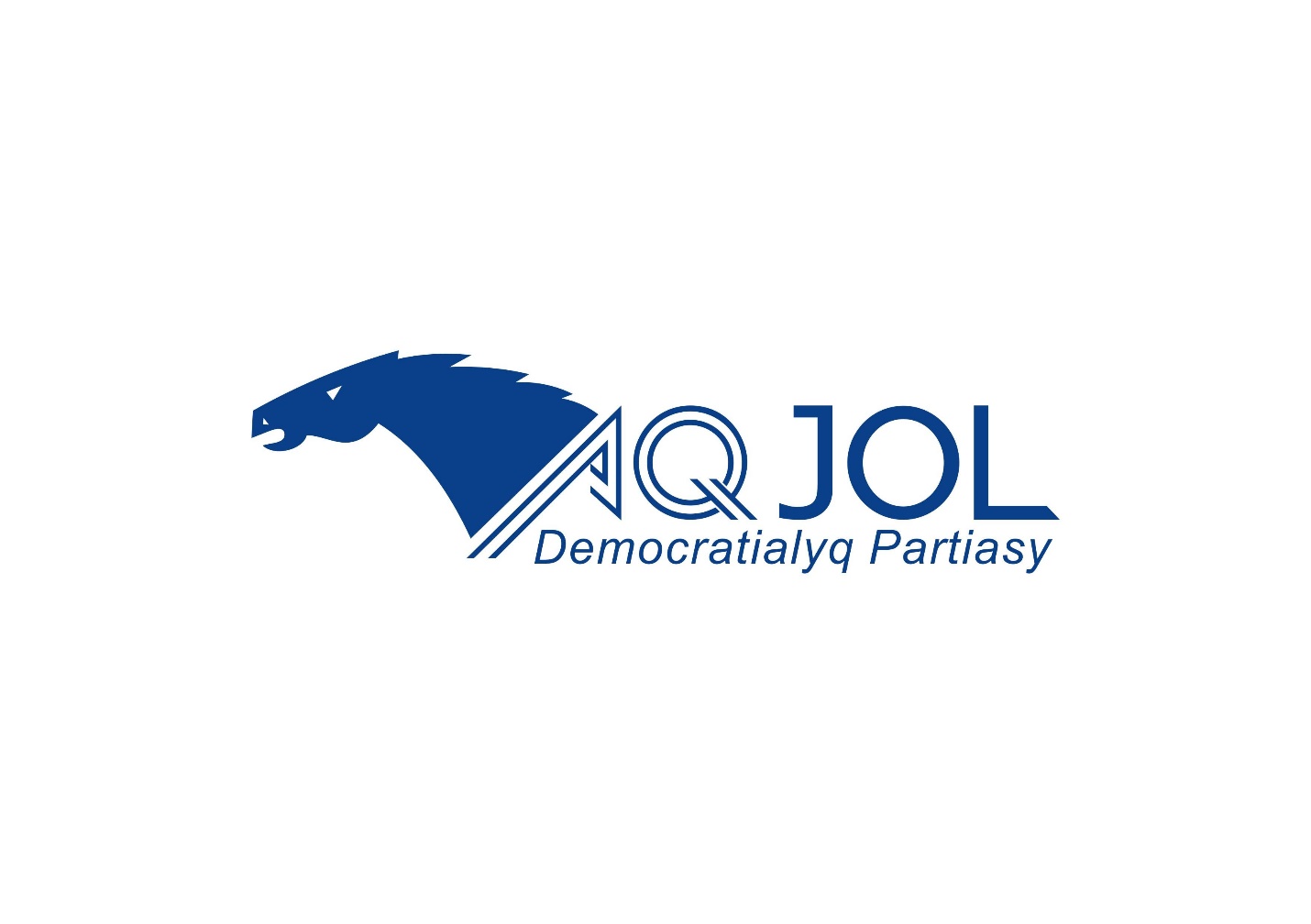 